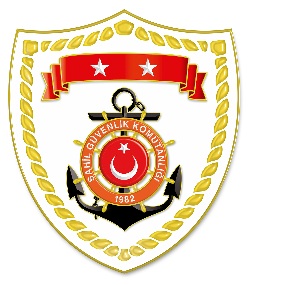 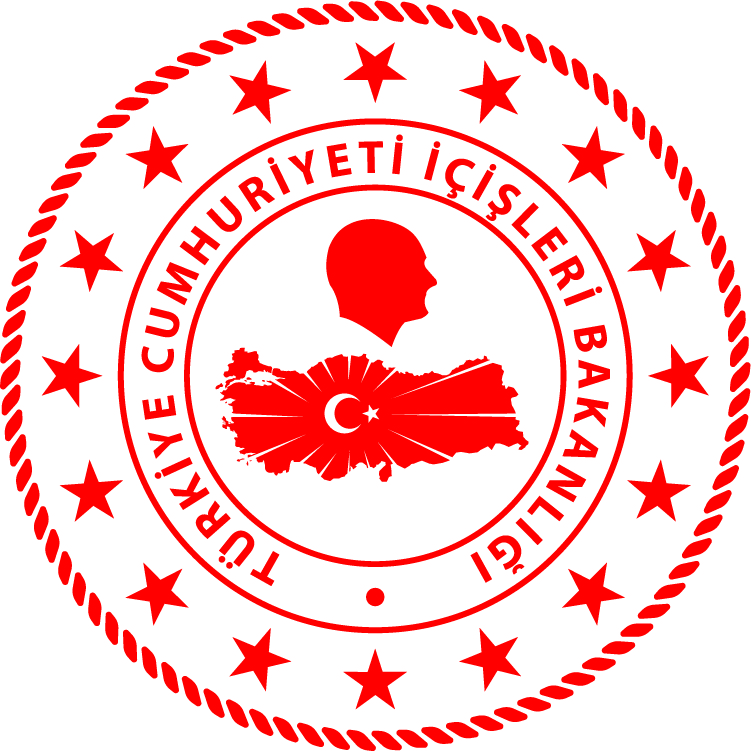 CG Aegean Sea Regional CommandNUDATELOCATION/PLACE AND TIMEIRREGULAR MIGRATION ASSETTOTAL NUMBER OF APPREHENDED FACILITATORS/SUSPECTTOTAL NUMBER OF APPREHENDED 
MIGRANTSNATIONALITY OF APPREHENDED 
MIGRANTS/PEOPLE ON THE BASIS OF DECLARATION108 March 2023Off the Coast ofAYDIN/Didim23.25Inflatable Boat-4437 Liberia, 5 Yemen, 1 Congo, 1 Eritrea